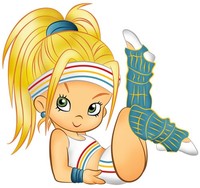 На занятии  физической культурой дети  занимаются  в  спортивной  форме (удобной, легкой, чистой  и безопасной, не стесняющей   движения). Футболка  одевается на голый торс.Обувь  для занятий  физической культурой должна быть спортивной   (на резиновой  подошве или чешки). 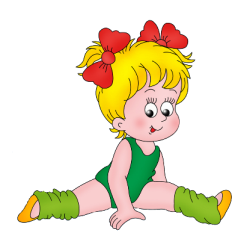 Спортивная форма хранится в специальном мешке. На  мешке – нашитые  карманы  для  обуви. 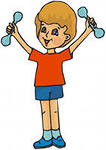 Футболка (без резиновой наклейки), шорты   и  носочки  должны быть из  х/б  ткани.Одежда  и обувь, предназначенная  для  занятий   физическими   упражнениями, должна  быть  сменной  и  не  использоваться  ребенком  в  качестве  повседневной. В  конце  недели  родители забирают спортивную  форму домой  и  возвращают  в  понедельник чистый комплект. Инструктор по ФККолмакова  Е.С.